* (niepotrzebne skreślić)Załączniki:Zaświadczenie / oświadczenie* o braku zaległości podatkowych i zaległości w płaceniu składek na ubezpieczenie zdrowotne lub społeczne. W oświadczeniu wymagana jest klauzula następującej treści: „Jestem świadomy odpowiedzialności  karnej za złożenie fałszywego oświadczenia”. (druk w załączeniu)Kopia dokumentu potwierdzającego gotowość odbioru nieczystości ciekłych z pojazdów   asenizacyjnych przez eksploatatora stacji zlewnej (potwierdzone za zgodność z oryginałem). Kopia dokumentu potwierdzającego posiadanie tytułu prawny do dysponowania pojazdami asenizacyjnymi wraz z kserokopią  dowodów rejestracyjnych pojazdów asenizacyjnych, dokument potwierdzający aktualne badania techniczne środków transportu, które będą wykorzystywane do prowadzenia działalności objętej wnioskiem (potwierdzone za zgodność z oryginałem).Zdjęcia poszczególnych pojazdów z widocznym numerem rejestracyjnym, logo firmy, adresem i numerem telefonu; W przypadku, gdy pojazdy nie stanowią własności Przedsiębiorcy należy dołączyć kserokopie stosownych umów, z których wynikać będzie wyłączne prawo Przedsiębiorcy do dysponowania tymi pojazdami przy świadczeniu usług. Kopia dokumentu potwierdzającego posiadanie tytułu prawnego do nieruchomości, na której zlokalizowana jest baza transportowa (potwierdzone za zgodność z oryginałem).Kopia umowy na korzystanie z  myjni pojazdów asenizacyjnych lub dokumentu potwierdzającego posiadania zaplecza technicznego do wykonywania zabiegów mycia i dezynfekcji pojazdów (potwierdzone za zgodność z oryginałem).Dokumenty wskazujące pełnomocników firmy, osoby upoważnione do składania oświadczeń 
i podpisów. Dowód wniesienia opłaty skarbowej:-  w wysokości 107,00 zł -  złożenie wniosku o wydanie zezwolenia;- w wysokości 53,50 zł - w przypadku przedłużenia terminu ważności lub rozszerzenia działalności; - w wysokości 17,00 zł – za złożenie dokumentu stwierdzającego udzielenie pełnomocnictwa lub prokury oraz jego odpis, wypis lub kopia – od każdego stosunku pełnomocnictwa / prokury.Pouczenie:Wnioskodawcy ubiegający się o zmianę zezwolenia dołączają do wniosku jedynie załączniki 
i dokumenty, które wymagają aktualizacji lub uzupełnienia w związku z wnioskowaną zmianą.Klauzula informacyjna:Zgodnie z art. 13 ust. 1 i ust. 2 RODO informujmy, że:Administratorem Pani/Pana danych osobowych jest Gmina Kobierzyce reprezentowana przez Wójta Gminy Kobierzyce z siedzibą w Kobierzycach, al. Pałacowa 1, e-mail: info@ugk.pl.Administrator wyznaczył Inspektora Ochrony Danych, z którym może się Pani/Pan skontaktować poprzez adres e-mail: IOD@ugk.pl.Pani/Pana dane będą przetwarzane:dla potrzeb przeprowadzenia ewidencji zbiorników bezodpływowych i przydomowych oczyszczalni ścieków zgodnie z art. 3 ust.3 pkt.1 i 2 ustawy z dnia 19 września 1996 r. o utrzymaniu czystości i porządku w gminach, a następnie archiwizowane na podstawie: przepisów prawa, w tym rozporządzenia w sprawie instrukcji kancelaryjnej, jednolitych rzeczowych wykazów akt oraz instrukcji w sprawie organizacji i zakresu działania archiwów zakładowych w zw. z art. 6 ust. 1 lit. c RODO, przez okres wynikający z rozporządzenia.Obowiązek podania danych wynika z podjęcia działań dot. art. 98a. ustawy z dnia 21 sierpnia 1997r. 
o gospodarce nieruchomościami. Ma Pani/ Pan prawo do:dostępu do treści danych, uzyskania ich kopii oraz ich sprostowania i przenoszenia;żądania ograniczenia przetwarzania, jeżeli wystąpi przesłanka z art. 18 RODO;uzyskania informacji o celach przetwarzania, kategoriach przetwarzanych danych osobowych, 
o odbiorcach lub kategoriach odbiorców tych danych, planowanym okresie przechowywania danych lub o kryteriach ustalania tego okresu;usunięcia danych w przypadkach określonych RODO;wniesienia skargi do Prezesa Urzędu Ochrony Danych Osobowych, gdy uzna Pani/Pan, że przetwarzanie danych osobowych narusza RODO. Nie ma Pani/Pan prawa do:sprzeciwu  na przetwarzanie danych, ponieważ zgoda nie jest podstawą przetwarzania danychPani/Pana dane mogą być przekazywane odbiorcom danych, tj. podwykonawcom i innym niezależnym podmiotom, 
z którymi współpracujemy:podmiotom uprawnionym na podstawie przepisów prawa;podmiotom przetwarzającym dane w naszym imieniu, uczestniczącym w wykonywaniu naszych czynności: podmiotom świadczącym nam usługi informatyczne, pomoc prawną;innym administratorom danych przetwarzającym dane we własnym imieniu: podmiotom prowadzącym działalność pocztową lub kurierską,podmiotom prowadzącym działalność płatniczą (banki, instytucje płatnicze).Pani/Pana dane osobowe nie będą wykorzystywane do zautomatyzowanego podejmowania decyzji, w tym profilowania, ani przekazywane do państwa trzeciego, ani organizacji międzynarodowej.Zarejestrowano: 	Wójt Gminy KobierzyceAl. Pałacowa 155-040 Kobierzyce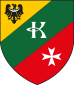                                      ……………………………….                                     ……………………………….        miejscowość, data        miejscowość, dataWNIOSEK O WYDANIE/ZMIANĘ* ZEZWOLENIA NA PROWADZENIE DZIAŁALNOŚCIW ZAKRESIE OPRÓŻNIANIA ZBIORNIKÓW BEZODPŁYWOWYCH LUB OSADNIKÓW W INSTALACJACH PRZYDOMOWYCH OCZYSZCZALNI ŚCIEKÓW I TRANSPORTU NIECZYSTOŚCI CIEKŁYCH
NA TERENIE GMINA KOBIERZYCEWNIOSEK O WYDANIE/ZMIANĘ* ZEZWOLENIA NA PROWADZENIE DZIAŁALNOŚCIW ZAKRESIE OPRÓŻNIANIA ZBIORNIKÓW BEZODPŁYWOWYCH LUB OSADNIKÓW W INSTALACJACH PRZYDOMOWYCH OCZYSZCZALNI ŚCIEKÓW I TRANSPORTU NIECZYSTOŚCI CIEKŁYCH
NA TERENIE GMINA KOBIERZYCEWNIOSEK O WYDANIE/ZMIANĘ* ZEZWOLENIA NA PROWADZENIE DZIAŁALNOŚCIW ZAKRESIE OPRÓŻNIANIA ZBIORNIKÓW BEZODPŁYWOWYCH LUB OSADNIKÓW W INSTALACJACH PRZYDOMOWYCH OCZYSZCZALNI ŚCIEKÓW I TRANSPORTU NIECZYSTOŚCI CIEKŁYCH
NA TERENIE GMINA KOBIERZYCENa podstawie  art. 7 ust. 1 pkt 2 w związku z art. 8 ustawy z dnia 13 września 1996 r. o utrzymaniu 
czystości i porządku w gminach oraz uchwały Nr XLIX/963/2023 Rady Gminy Kobierzyce z dnia 29 września 2023 r. w sprawie wymagań, jakie powinien spełniać przedsiębiorca ubiegający się o uzyskanie zezwolenia na prowadzenie działalności w zakresie opróżniania zbiorników bezodpływowych lub osadników w instalacjach przydomowych oczyszczalni ścieków i transportu nieczystości ciekłych na terenie Gminy Kobierzyce, proszę o wydanie zezwolenia na opróżnianie zbiorników bezodpływowych lub osadników w instalacjach przydomowych oczyszczalni ścieków i transport nieczystości ciekłych na terenie Gminy Kobierzyce.Na podstawie  art. 7 ust. 1 pkt 2 w związku z art. 8 ustawy z dnia 13 września 1996 r. o utrzymaniu 
czystości i porządku w gminach oraz uchwały Nr XLIX/963/2023 Rady Gminy Kobierzyce z dnia 29 września 2023 r. w sprawie wymagań, jakie powinien spełniać przedsiębiorca ubiegający się o uzyskanie zezwolenia na prowadzenie działalności w zakresie opróżniania zbiorników bezodpływowych lub osadników w instalacjach przydomowych oczyszczalni ścieków i transportu nieczystości ciekłych na terenie Gminy Kobierzyce, proszę o wydanie zezwolenia na opróżnianie zbiorników bezodpływowych lub osadników w instalacjach przydomowych oczyszczalni ścieków i transport nieczystości ciekłych na terenie Gminy Kobierzyce.Na podstawie  art. 7 ust. 1 pkt 2 w związku z art. 8 ustawy z dnia 13 września 1996 r. o utrzymaniu 
czystości i porządku w gminach oraz uchwały Nr XLIX/963/2023 Rady Gminy Kobierzyce z dnia 29 września 2023 r. w sprawie wymagań, jakie powinien spełniać przedsiębiorca ubiegający się o uzyskanie zezwolenia na prowadzenie działalności w zakresie opróżniania zbiorników bezodpływowych lub osadników w instalacjach przydomowych oczyszczalni ścieków i transportu nieczystości ciekłych na terenie Gminy Kobierzyce, proszę o wydanie zezwolenia na opróżnianie zbiorników bezodpływowych lub osadników w instalacjach przydomowych oczyszczalni ścieków i transport nieczystości ciekłych na terenie Gminy Kobierzyce.I . WnioskodawcaImię i nazwisko lub nazwa firmy ……….………………………………………………………………….…....………………………………………………….….……………………………………………………………………………..Adres……………………………………………………….....………………………………………….....NIP……………………….………………………Telefon………………………………………………………..I . WnioskodawcaImię i nazwisko lub nazwa firmy ……….………………………………………………………………….…....………………………………………………….….……………………………………………………………………………..Adres……………………………………………………….....………………………………………….....NIP……………………….………………………Telefon………………………………………………………..I . WnioskodawcaImię i nazwisko lub nazwa firmy ……….………………………………………………………………….…....………………………………………………….….……………………………………………………………………………..Adres……………………………………………………….....………………………………………….....NIP……………………….………………………Telefon………………………………………………………..I . WnioskodawcaImię i nazwisko lub nazwa firmy ……….………………………………………………………………….…....………………………………………………….….……………………………………………………………………………..Adres……………………………………………………….....………………………………………….....NIP……………………….………………………Telefon………………………………………………………..II. Określenie przedmiotu i obszar działalności Przedmiot działalności : (wskazać o jaki rodzaj działalności przedsiębiorca wnioskuje)☐ opróżnianie zbiorników bezodpływowych i transport nieczystości ciekłych.☐ opróżnianie osadników w instalacjach przydomowych oczyszczalni ścieków  i transport nieczystości ciekłych.Obszar działalności ……………………………………………………………………………………………………..II. Określenie przedmiotu i obszar działalności Przedmiot działalności : (wskazać o jaki rodzaj działalności przedsiębiorca wnioskuje)☐ opróżnianie zbiorników bezodpływowych i transport nieczystości ciekłych.☐ opróżnianie osadników w instalacjach przydomowych oczyszczalni ścieków  i transport nieczystości ciekłych.Obszar działalności ……………………………………………………………………………………………………..II. Określenie przedmiotu i obszar działalności Przedmiot działalności : (wskazać o jaki rodzaj działalności przedsiębiorca wnioskuje)☐ opróżnianie zbiorników bezodpływowych i transport nieczystości ciekłych.☐ opróżnianie osadników w instalacjach przydomowych oczyszczalni ścieków  i transport nieczystości ciekłych.Obszar działalności ……………………………………………………………………………………………………..II. Określenie przedmiotu i obszar działalności Przedmiot działalności : (wskazać o jaki rodzaj działalności przedsiębiorca wnioskuje)☐ opróżnianie zbiorników bezodpływowych i transport nieczystości ciekłych.☐ opróżnianie osadników w instalacjach przydomowych oczyszczalni ścieków  i transport nieczystości ciekłych.Obszar działalności ……………………………………………………………………………………………………..III. Pełnomocnik (jeżeli został ustanowiony - do wniosku należy dołączyć pełnomocnictwo oraz uiścić opłatę w wysokości 17zł za ww. pełnomocnictwo).……………………………………………………………………………………………………………………………………………………………………………………………………………………………………………………………………………………………………………………………………………………………………………………………………………………………………………………………………………………………………………………III. Pełnomocnik (jeżeli został ustanowiony - do wniosku należy dołączyć pełnomocnictwo oraz uiścić opłatę w wysokości 17zł za ww. pełnomocnictwo).……………………………………………………………………………………………………………………………………………………………………………………………………………………………………………………………………………………………………………………………………………………………………………………………………………………………………………………………………………………………………………………III. Pełnomocnik (jeżeli został ustanowiony - do wniosku należy dołączyć pełnomocnictwo oraz uiścić opłatę w wysokości 17zł za ww. pełnomocnictwo).……………………………………………………………………………………………………………………………………………………………………………………………………………………………………………………………………………………………………………………………………………………………………………………………………………………………………………………………………………………………………………………III. Pełnomocnik (jeżeli został ustanowiony - do wniosku należy dołączyć pełnomocnictwo oraz uiścić opłatę w wysokości 17zł za ww. pełnomocnictwo).……………………………………………………………………………………………………………………………………………………………………………………………………………………………………………………………………………………………………………………………………………………………………………………………………………………………………………………………………………………………………………………Działalność gospodarczą w zakresie opróżniania zbiorników bezodpływowych lub osadników w instalacjach przydomowych oczyszczalni ścieków i transportu nieczystości ciekłych prowadzę w oparciu o wpis:………………………………………………………………………………………………………………..………………………………………………………………………………………………………………..Działalność gospodarczą w zakresie opróżniania zbiorników bezodpływowych lub osadników w instalacjach przydomowych oczyszczalni ścieków i transportu nieczystości ciekłych prowadzę w oparciu o wpis:………………………………………………………………………………………………………………..………………………………………………………………………………………………………………..Działalność gospodarczą w zakresie opróżniania zbiorników bezodpływowych lub osadników w instalacjach przydomowych oczyszczalni ścieków i transportu nieczystości ciekłych prowadzę w oparciu o wpis:………………………………………………………………………………………………………………..………………………………………………………………………………………………………………..Działalność gospodarczą w zakresie opróżniania zbiorników bezodpływowych lub osadników w instalacjach przydomowych oczyszczalni ścieków i transportu nieczystości ciekłych prowadzę w oparciu o wpis:………………………………………………………………………………………………………………..………………………………………………………………………………………………………………..IV. Umowy ze stacjami zlewnymi Przedkładam kopie dokumentów potwierdzających gotowość odbioru nieczystości ciekłych  przez punkt zlewny w:………………………………………………………………………………………………………………..………………………………………………………………………………………………………………………………………………………………………………………………………………………………………………………………………………………………………………………………………………………………………………………………………………………………………………………………………………………………………………………………………………………………………………………………………………………………………………………………………………………………………………………………………………………………………………………………………………………………………………………………………………………………………………………………Umowa na spławianie nieczystości ciekłych w powyższym punkcie zlewnym zostanie podpisana
po uzyskaniu zezwolenia na świadczenie usług w ww. zakresie.IV. Umowy ze stacjami zlewnymi Przedkładam kopie dokumentów potwierdzających gotowość odbioru nieczystości ciekłych  przez punkt zlewny w:………………………………………………………………………………………………………………..………………………………………………………………………………………………………………………………………………………………………………………………………………………………………………………………………………………………………………………………………………………………………………………………………………………………………………………………………………………………………………………………………………………………………………………………………………………………………………………………………………………………………………………………………………………………………………………………………………………………………………………………………………………………………………………………Umowa na spławianie nieczystości ciekłych w powyższym punkcie zlewnym zostanie podpisana
po uzyskaniu zezwolenia na świadczenie usług w ww. zakresie.IV. Umowy ze stacjami zlewnymi Przedkładam kopie dokumentów potwierdzających gotowość odbioru nieczystości ciekłych  przez punkt zlewny w:………………………………………………………………………………………………………………..………………………………………………………………………………………………………………………………………………………………………………………………………………………………………………………………………………………………………………………………………………………………………………………………………………………………………………………………………………………………………………………………………………………………………………………………………………………………………………………………………………………………………………………………………………………………………………………………………………………………………………………………………………………………………………………………Umowa na spławianie nieczystości ciekłych w powyższym punkcie zlewnym zostanie podpisana
po uzyskaniu zezwolenia na świadczenie usług w ww. zakresie.IV. Umowy ze stacjami zlewnymi Przedkładam kopie dokumentów potwierdzających gotowość odbioru nieczystości ciekłych  przez punkt zlewny w:………………………………………………………………………………………………………………..………………………………………………………………………………………………………………………………………………………………………………………………………………………………………………………………………………………………………………………………………………………………………………………………………………………………………………………………………………………………………………………………………………………………………………………………………………………………………………………………………………………………………………………………………………………………………………………………………………………………………………………………………………………………………………………………Umowa na spławianie nieczystości ciekłych w powyższym punkcie zlewnym zostanie podpisana
po uzyskaniu zezwolenia na świadczenie usług w ww. zakresie.V. Środki transportu Odpady ciekłe będą przewożone samochodami asenizacyjnymi:Adres bazy transportowej (miejsca garażowania pojazdów): ……………………………………………….. ………………………………………………………………………………………………………………................…………..............................................................................................................................................Tytuł prawny dysponowania bazą transportową …………………………………………...………………...…………………………………………………………………………………………...……………………Wyposażenie bazy technicznej w:1.	miejsca postojowe z punktem napraw	             tak	lub	nie *2.	pomieszczenia magazynowe	                          tak	lub	nie *3.	pomieszczenia socjalne                                     	tak	lub	nie *4.	miejsce do mycia/dezynfekcji pojazdów	             tak	lub	nie *5.	system komputerowy	                                       tak	lub	nie *W przypadku nie spełnienia wymagań określonych w pkt 1–5 wnioskodawca zobowiązany jest udokumentować prawo do korzystania z tych urządzeń przez przedłożenie stosownych umówV. Środki transportu Odpady ciekłe będą przewożone samochodami asenizacyjnymi:Adres bazy transportowej (miejsca garażowania pojazdów): ……………………………………………….. ………………………………………………………………………………………………………………................…………..............................................................................................................................................Tytuł prawny dysponowania bazą transportową …………………………………………...………………...…………………………………………………………………………………………...……………………Wyposażenie bazy technicznej w:1.	miejsca postojowe z punktem napraw	             tak	lub	nie *2.	pomieszczenia magazynowe	                          tak	lub	nie *3.	pomieszczenia socjalne                                     	tak	lub	nie *4.	miejsce do mycia/dezynfekcji pojazdów	             tak	lub	nie *5.	system komputerowy	                                       tak	lub	nie *W przypadku nie spełnienia wymagań określonych w pkt 1–5 wnioskodawca zobowiązany jest udokumentować prawo do korzystania z tych urządzeń przez przedłożenie stosownych umówV. Środki transportu Odpady ciekłe będą przewożone samochodami asenizacyjnymi:Adres bazy transportowej (miejsca garażowania pojazdów): ……………………………………………….. ………………………………………………………………………………………………………………................…………..............................................................................................................................................Tytuł prawny dysponowania bazą transportową …………………………………………...………………...…………………………………………………………………………………………...……………………Wyposażenie bazy technicznej w:1.	miejsca postojowe z punktem napraw	             tak	lub	nie *2.	pomieszczenia magazynowe	                          tak	lub	nie *3.	pomieszczenia socjalne                                     	tak	lub	nie *4.	miejsce do mycia/dezynfekcji pojazdów	             tak	lub	nie *5.	system komputerowy	                                       tak	lub	nie *W przypadku nie spełnienia wymagań określonych w pkt 1–5 wnioskodawca zobowiązany jest udokumentować prawo do korzystania z tych urządzeń przez przedłożenie stosownych umówV. Środki transportu Odpady ciekłe będą przewożone samochodami asenizacyjnymi:Adres bazy transportowej (miejsca garażowania pojazdów): ……………………………………………….. ………………………………………………………………………………………………………………................…………..............................................................................................................................................Tytuł prawny dysponowania bazą transportową …………………………………………...………………...…………………………………………………………………………………………...……………………Wyposażenie bazy technicznej w:1.	miejsca postojowe z punktem napraw	             tak	lub	nie *2.	pomieszczenia magazynowe	                          tak	lub	nie *3.	pomieszczenia socjalne                                     	tak	lub	nie *4.	miejsce do mycia/dezynfekcji pojazdów	             tak	lub	nie *5.	system komputerowy	                                       tak	lub	nie *W przypadku nie spełnienia wymagań określonych w pkt 1–5 wnioskodawca zobowiązany jest udokumentować prawo do korzystania z tych urządzeń przez przedłożenie stosownych umówVI. Informacje o technologiach stosowanych lub przewidzianych do stosowania przy świadczeniu usług w zakresie działalności objętej wnioskiem: ............................................................................................................................................................................................................................................................................................................................................................................................................................................................................................................................................................................................................................................................................................................………………………………………………………………………………………………………………...VI. Informacje o technologiach stosowanych lub przewidzianych do stosowania przy świadczeniu usług w zakresie działalności objętej wnioskiem: ............................................................................................................................................................................................................................................................................................................................................................................................................................................................................................................................................................................................................................................................................................................………………………………………………………………………………………………………………...VI. Informacje o technologiach stosowanych lub przewidzianych do stosowania przy świadczeniu usług w zakresie działalności objętej wnioskiem: ............................................................................................................................................................................................................................................................................................................................................................................................................................................................................................................................................................................................................................................................................................................………………………………………………………………………………………………………………...VI. Informacje o technologiach stosowanych lub przewidzianych do stosowania przy świadczeniu usług w zakresie działalności objętej wnioskiem: ............................................................................................................................................................................................................................................................................................................................................................................................................................................................................................................................................................................................................................................................................................................………………………………………………………………………………………………………………...VII. Proponowane zabiegi z zakresu ochrony środowiska i ochrony sanitarnej planowane po zakończeniu działalności: Proponowane zabiegi porządkowe przeprowadzone w miejscu parkowania pojazdów oraz w stosunku do samych pojazdów po zakończeniu działalności objętej wnioskiem ……………………………………………………………………………………………………………..….............................................................................................................................................................................................................................................................................................................................................................................................................................................................................................................................................................................................................................................................................................................………………………………………………………………………………………………………………...VII. Proponowane zabiegi z zakresu ochrony środowiska i ochrony sanitarnej planowane po zakończeniu działalności: Proponowane zabiegi porządkowe przeprowadzone w miejscu parkowania pojazdów oraz w stosunku do samych pojazdów po zakończeniu działalności objętej wnioskiem ……………………………………………………………………………………………………………..….............................................................................................................................................................................................................................................................................................................................................................................................................................................................................................................................................................................................................................................................................................................………………………………………………………………………………………………………………...VII. Proponowane zabiegi z zakresu ochrony środowiska i ochrony sanitarnej planowane po zakończeniu działalności: Proponowane zabiegi porządkowe przeprowadzone w miejscu parkowania pojazdów oraz w stosunku do samych pojazdów po zakończeniu działalności objętej wnioskiem ……………………………………………………………………………………………………………..….............................................................................................................................................................................................................................................................................................................................................................................................................................................................................................................................................................................................................................................................................................................………………………………………………………………………………………………………………...VII. Proponowane zabiegi z zakresu ochrony środowiska i ochrony sanitarnej planowane po zakończeniu działalności: Proponowane zabiegi porządkowe przeprowadzone w miejscu parkowania pojazdów oraz w stosunku do samych pojazdów po zakończeniu działalności objętej wnioskiem ……………………………………………………………………………………………………………..….............................................................................................................................................................................................................................................................................................................................................................................................................................................................................................................................................................................................................................................................................................................………………………………………………………………………………………………………………...Termin podjęcia działalności objętej wnioskiem oraz okres zamierzonego czasu jej prowadzenia:(Zezwolenie wydaje się na czas oznaczony, nie dłuższy niż 10 lat)............................................................................................................................................................................Termin podjęcia działalności objętej wnioskiem oraz okres zamierzonego czasu jej prowadzenia:(Zezwolenie wydaje się na czas oznaczony, nie dłuższy niż 10 lat)............................................................................................................................................................................Termin podjęcia działalności objętej wnioskiem oraz okres zamierzonego czasu jej prowadzenia:(Zezwolenie wydaje się na czas oznaczony, nie dłuższy niż 10 lat)............................................................................................................................................................................Termin podjęcia działalności objętej wnioskiem oraz okres zamierzonego czasu jej prowadzenia:(Zezwolenie wydaje się na czas oznaczony, nie dłuższy niż 10 lat)............................................................................................................................................................................………………………….………….                                                                                                                                            podpis Wnioskodawcy………………………….………….                                                                                                                                            podpis Wnioskodawcy………………………….………….                                                                                                                                            podpis Wnioskodawcy………………………….………….                                                                                                                                            podpis Wnioskodawcy